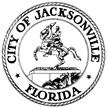 JACKSONVILLE SMALL & EMERGING BUSINESS (JSEB) SPECIAL COMMITTEEHon. Ju’Coby Pittman, Chair
AGENDAJanuary 15, 2021
10:30 a.m. to 12:00 p.m.   Call to Order / IntroductionsRemarks from the ChairApproval of Minutes from the December 18, 2020 meeting (Rule 2.212 (Committee Minutes)
Guest Speakers:Dinah Mason – JSEB Administrator and Greg Pease – Chief of Procurement: discussion of changes to Chapter 126, Part 6A (Small Business Capital, Bonding and Outreach Program)Final Proposed Recommendations - Lawsikia Hodges and Committee MembersLegislative filing timeline – Lawsikia Hodges and Committee
Other Business / Housekeeping
Public Comment (if time permits)
AdjournCommittee Charge: A special Committee on Jacksonville Small and Emerging business is established to review the JSEB program codified in Chapter 126, Part 6, Ordinance Code, and identify any successes and challenges that the JSEB program may have. Based on the Special Committee JSEB program review, the Committee may recommend amendments to the JSEB program, including but not limited to, the JSEB program goals, training, access to capital, bonding, certification requirements, maximum threshold amounts in Section 126.608(c)(2), Ordinance Code, and the limitation on the number of program participation years in Section 126.608(c)(3), Ordinance Code, or other legislative improvements or programs supported by the evidence, disparity studies, and applicable federal and state law.For more information about the JSEB Committee and for previous meeting videos and minutes, go to: https://www.coj.net/city-council/standing-committees/jseb-special-committee